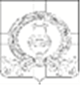 СОВЕТ НАРОДНЫХ ДЕПУТАТОВКАРАЧУНСКОГО СЕЛЬСКОГО ПОСЕЛЕНИЯРАМОНСКОГО МУНИЦИПАЛЬНОГО РАЙОНАВОРОНЕЖСКОЙ ОБЛАСТИР Е Ш Е Н И Еот 17.02.2017 № 76с. КарачунОб установлении размера стоимости имущества, не относящегося к недвижимости, подлежащего учету в реестре муниципального имущества Карачунского сельского поселения Рамонского муниципального района Воронежской областиВ соответствии с частью 5 статьи 51 Федерального закона от 06.10.2003 № 131-ФЗ «Об общих принципах организации местного самоуправления в Российской Федерации», приказом Министерства экономического развития РФ от 30.08.2011 № 424 «Об утверждении Порядка ведения органами местного самоуправления реестров муниципального имущества», Уставом Карачунского сельского поселения Рамонского муниципального района Воронежской области, Совет народных депутатов Карачунского сельского поселения Рамонского муниципального района Воронежской области р е ш и л:1. Установить стоимость имущества, не относящегося к недвижимости, при равенстве и превышении которой объекты подлежат учету в реестре муниципального имущества Карачунского сельского поселения Рамонского муниципального района Воронежской области, в размере 50 000 (пятьдесят тысяч) рублей от балансовой стоимости имущества.2. Установить следующие виды имущества, не относящегося к недвижимости, подлежащего учету в реестре муниципального имущества Карачунского сельского поселения Рамонского муниципального района Воронежской области независимо от стоимости: акции, доли (вклады) в уставном (складочном) капитале хозяйственного общества или товарищества, а также автотранспортные средства.3. Обнародовать настоящее решение в соответствии с Уставом Карачунского сельского поселения Рамонского муниципального района Воронежской области.4. Решение вступает в силу со дня его обнародования и распространяется на правоотношения, возникшие с 26. 01. 2016 года.5. Контроль исполнения настоящего решения оставляю за собой.Глава сельского поселенияВ. А. Щербаков